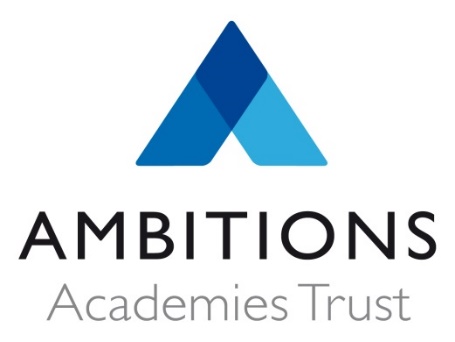 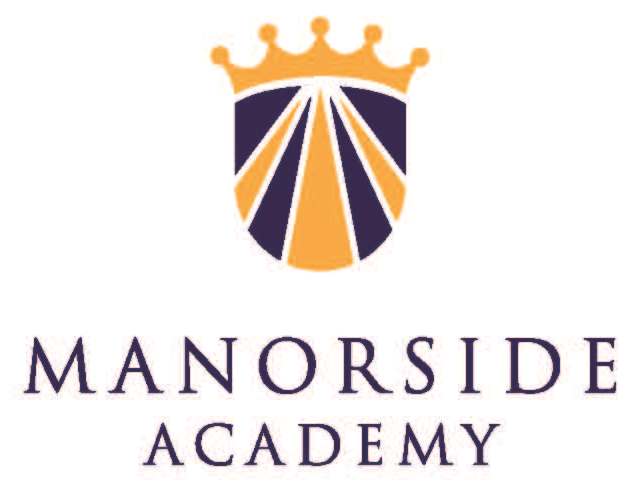 Ambitions Academies Trust (AAT) comprises schools from all sectors: mainstream (primary and secondary) and special.  AAT secures outstanding achievement and improved life chances of all our pupils.  All our Academies have high expectations as the focus of their work.  We are strongly committed to supporting colleagues in developing their careers further and offer excellent CPD opportunities.We currently have the following vacancy at Manorside Academy, Evering Avenue, Parkstone, Poole, BH12 4JGClosing date for applications: 9am 18th October 2021Interviews will take place week commencing: 1st November 2021  Start Date: ASAPFor an initial discussion, please contact Sarah Beer, Principal of Manorside Academy, on 01202 380103  For an application pack please visit the vacancy section of our website: www.manorside-academy.co.uk  Completed application forms should be emailed to: melanie.welch@manorside-academy.co.ukAmbitions Academies Trust is committed to safeguarding and promoting the welfare of children.  Rigorous checks will be made of the successful applicant’s background credentials, including enhanced DBS checks.Permanent Teaching Assistant32 hours per week, term time onlySalary Scale: Grade 3, scp 4-6Pro-rata Salary: £13,899.02 - £14,460.62Full-Time Equivalent Salary: £18,933 - £19,698The successful candidate will be an experienced practitioner, have emotional resilience and a flexible approach to working. You will:Have experience with working with children across Key Stages Have a good understanding of Special Educational NeedsHave excellent communications skillsWork in partnership with staff and parentsWe are looking for candidates who are passionate and ambitious with a drive and commitment to improve the life chances of our young people.  You will have a dynamic, exceptional and creative approach to improving the teaching and learning in a way that benefits all children.